Supplement S6 Partial dependence plots of each variable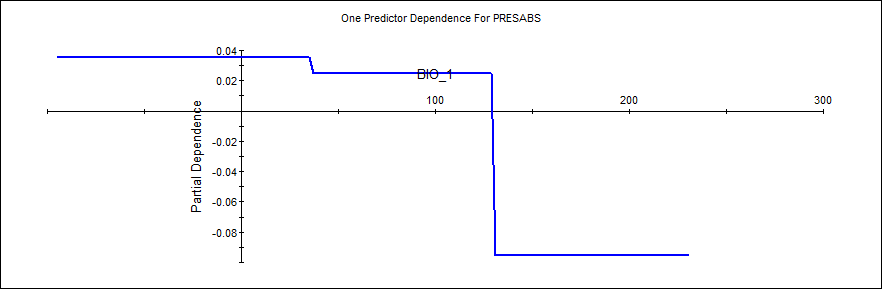 Bio_1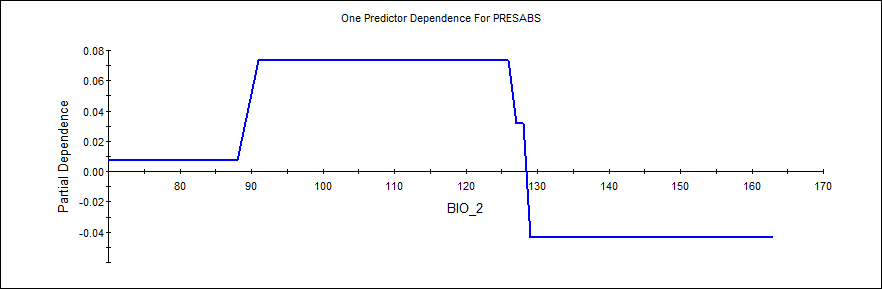 Bio_2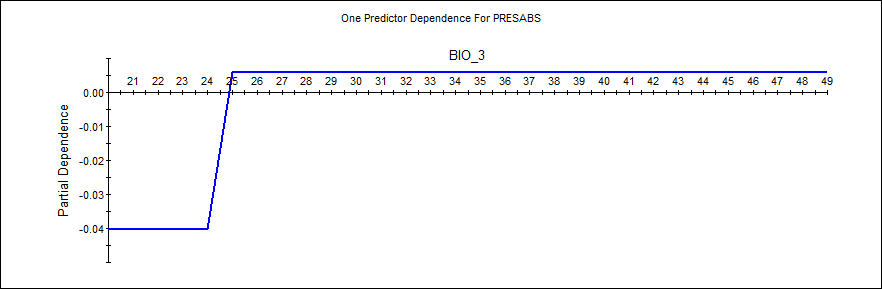 Bio_3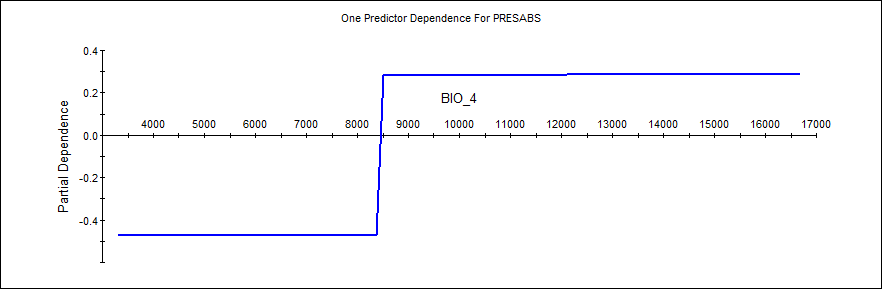 Bio_4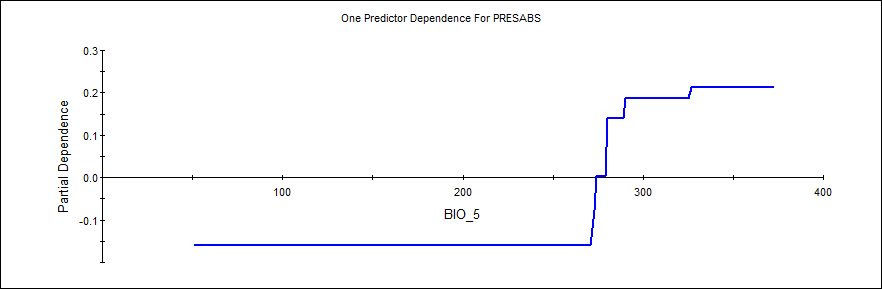 Bio_5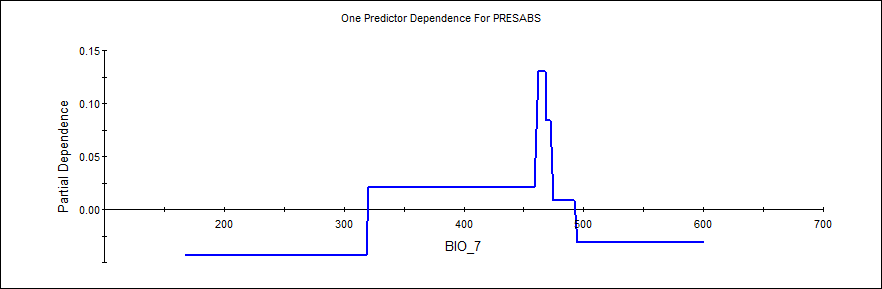 Bio_7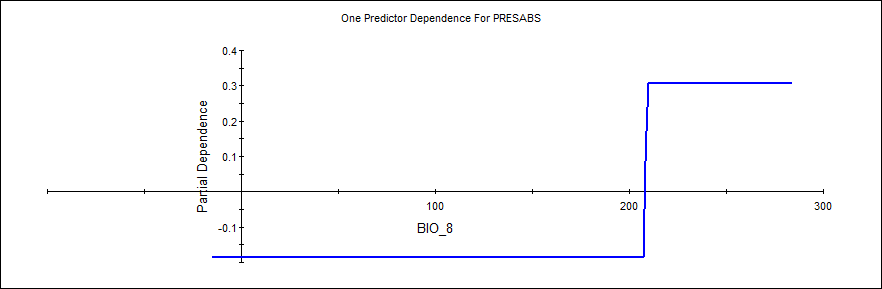 Bio_8Bio_9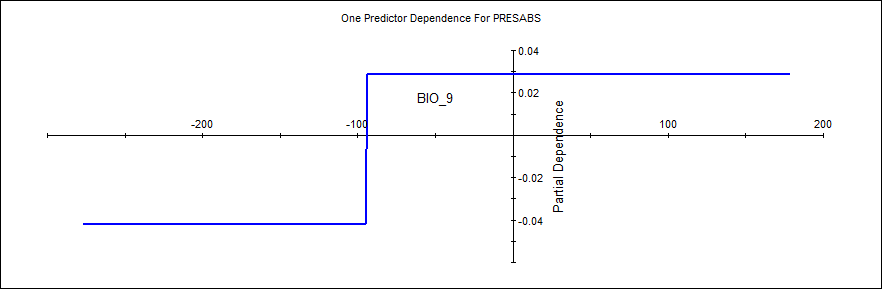 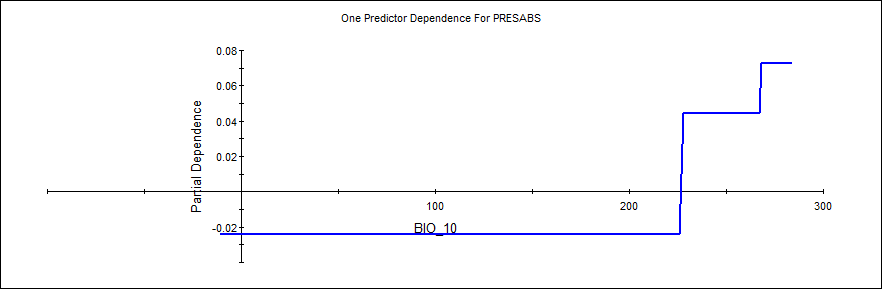 Bio_10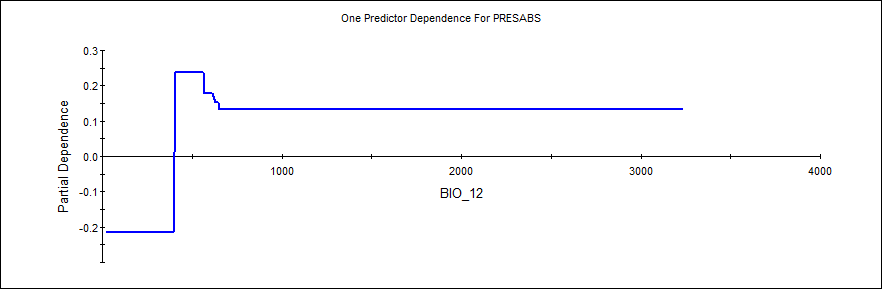 Bio_12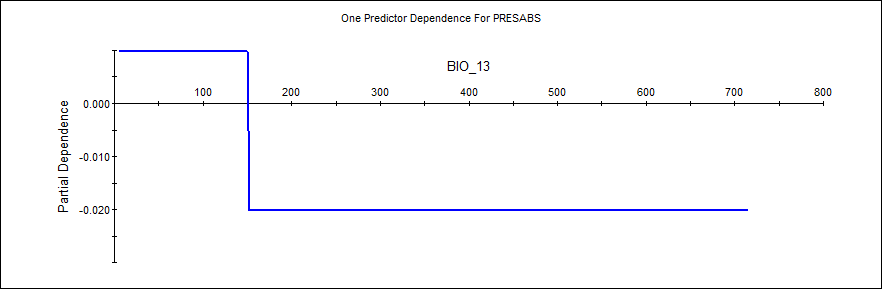 Bio_13Bio_14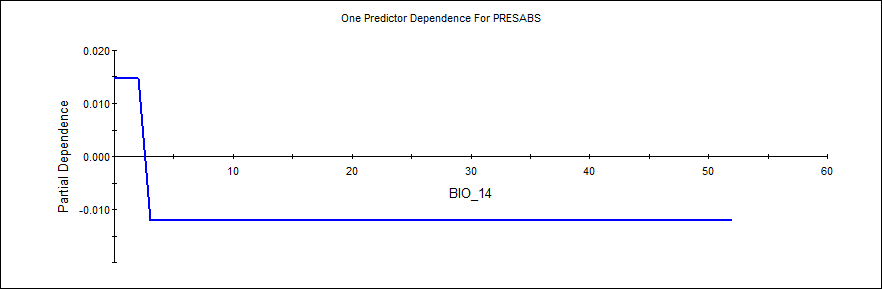 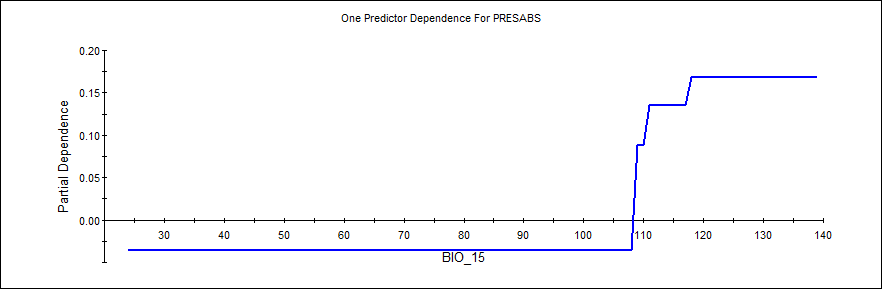 Bio_15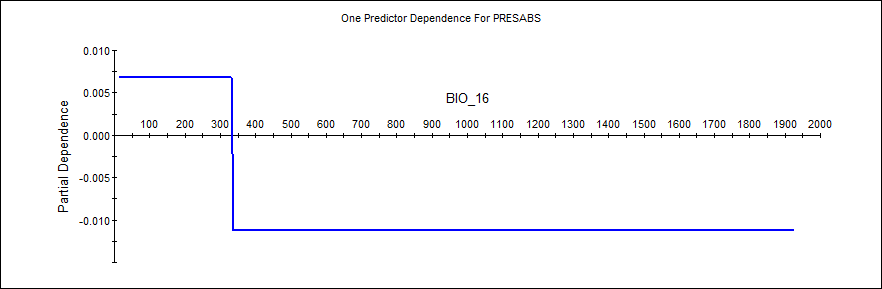 Bio_16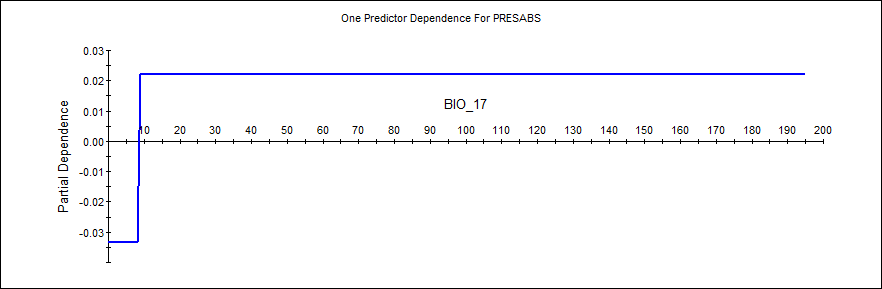 Bio_17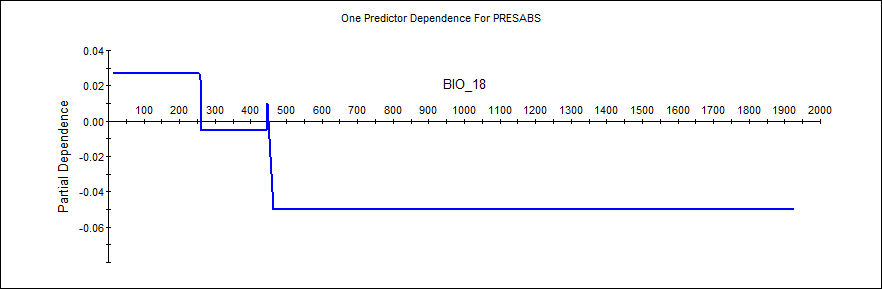 Bio_18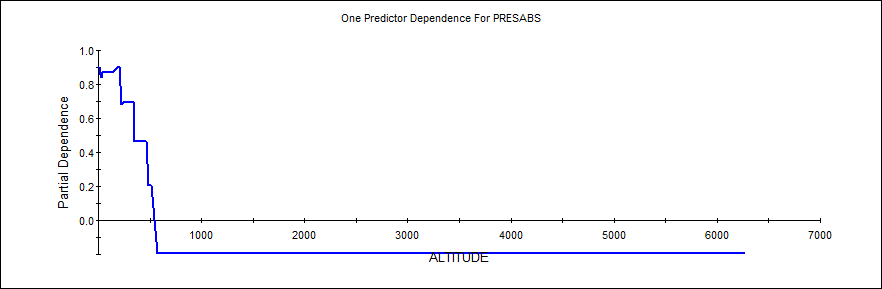 Altitude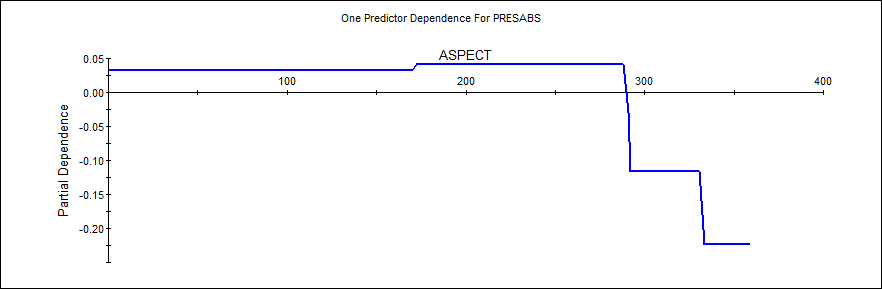 Aspect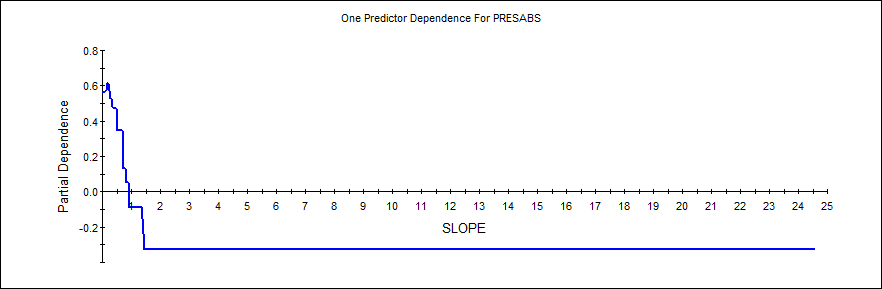 Slope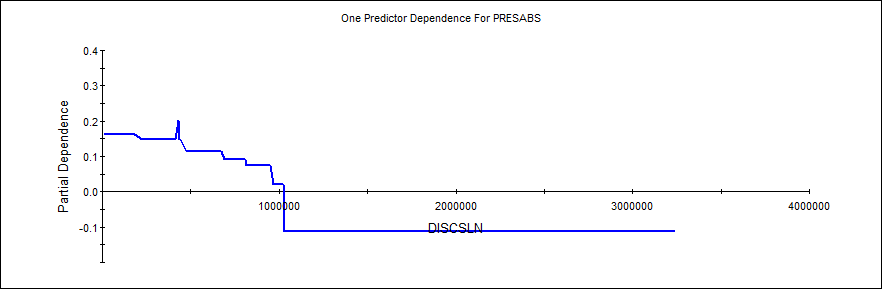 Distance to coastline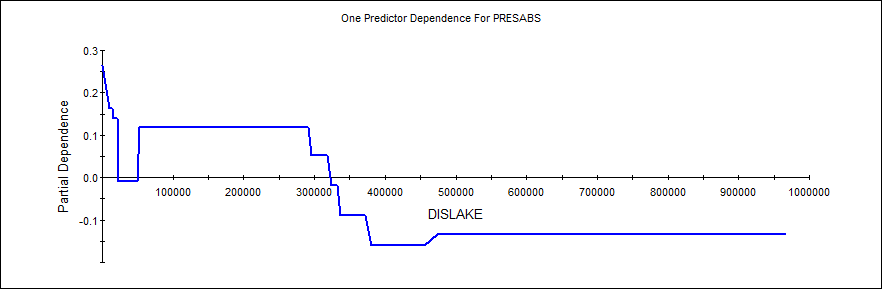 Distance to lake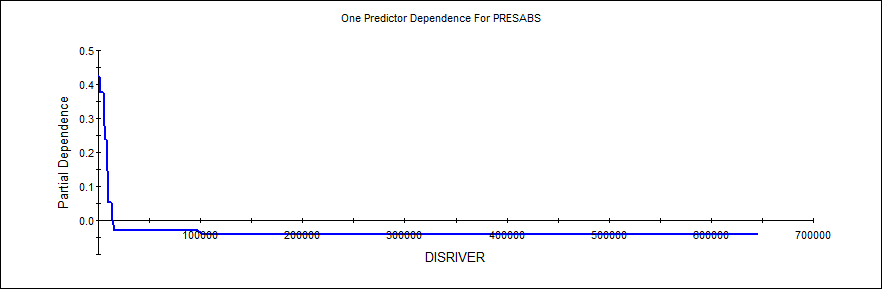 Distance to river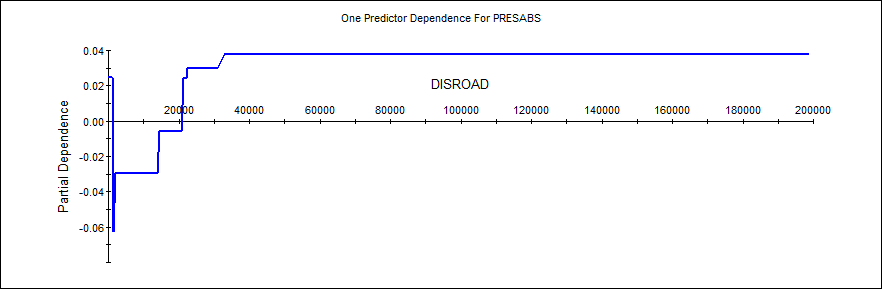 Distance to road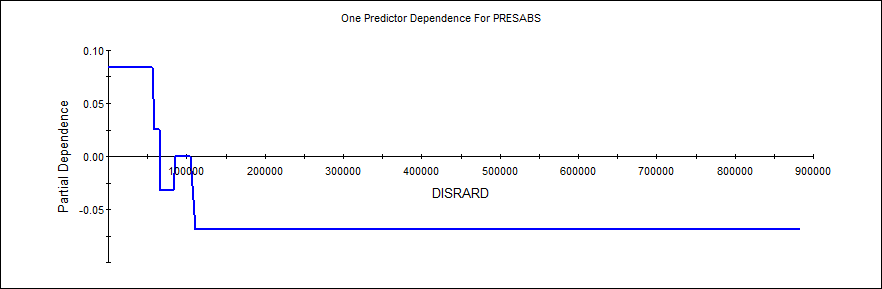 Distance to rail road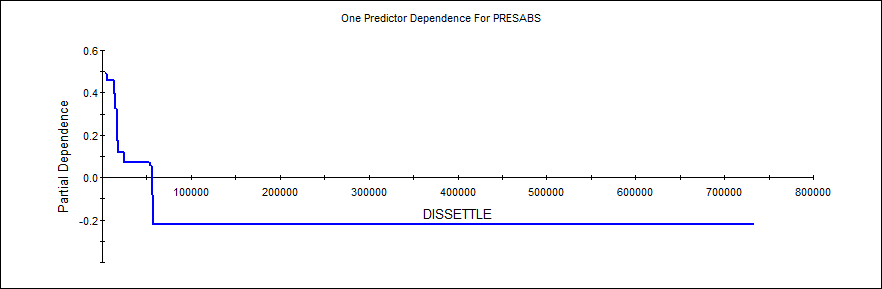 Distance to settlement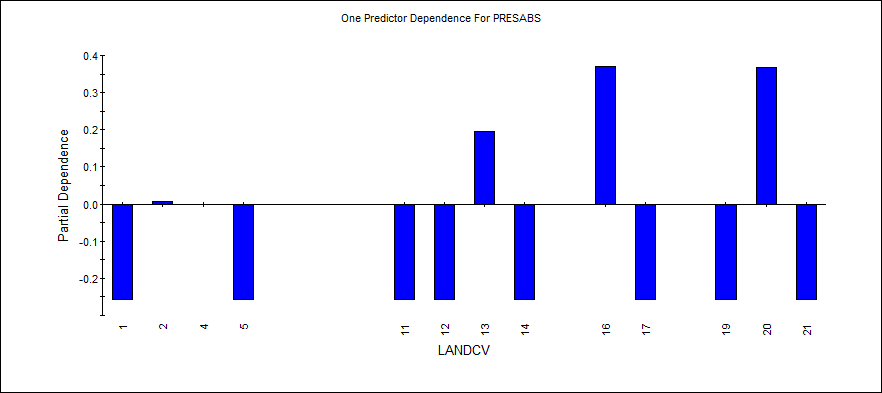 Land coverThe legend of land cover layerGLC Global Class (according to LCCS terminology)Tree Cover, broadleaved, evergreenLCCS >15% tree cover, tree height >3m(Examples of sub-classes at regional level* :closed > 40% tree cove; open 15-40% tree cover)Tree Cover, broadleaved, evergreenLCCS >15% tree cover, tree height >3m(Examples of sub-classes at regional level* :closed > 40% tree cove; open 15-40% tree cover)Tree Cover, broadleaved, deciduous, closedTree Cover, broadleaved, deciduous, open(open 15-40% tree cover)Tree Cover, needle-leaved, evergreenTree Cover, needle-leaved, deciduousTree Cover, mixed leaf typeTree Cover, regularly flooded, fresh  water (& brackish)Tree Cover, regularly flooded, saline water,(daily variation of water level)Mosaic:Tree cover / Other natural vegetationTree Cover, burntShrub Cover, closed-open, evergreen(Examples of sub-classes at reg. level *: (i) sparse tree layer)Shrub Cover, closed-open, deciduous(Examples of sub-classes at reg. level *: (i) sparse tree layer)Herbaceous Cover, closed-open(Examples of sub-classes at regional level *:(i) natural, (ii) pasture, (iii) sparse trees or shrubs)Sparse Herbaceous or sparse Shrub CoverRegularly flooded Shrub and/or Herbaceous CoverCultivated and managed areas(Examples of sub-classes at reg. level *:(i) terrestrial; (ii) aquatic (=flooded during cultivation),  and under terrestrial:  (iii) tree crop & shrubs (perennial),  (iv) herbaceous crops (annual), non-irrigated, (v) herbaceous crops (annual), irrigated)Cultivated and managed areas(Examples of sub-classes at reg. level *:(i) terrestrial; (ii) aquatic (=flooded during cultivation),  and under terrestrial:  (iii) tree crop & shrubs (perennial),  (iv) herbaceous crops (annual), non-irrigated, (v) herbaceous crops (annual), irrigated)Cultivated and managed areas(Examples of sub-classes at reg. level *:(i) terrestrial; (ii) aquatic (=flooded during cultivation),  and under terrestrial:  (iii) tree crop & shrubs (perennial),  (iv) herbaceous crops (annual), non-irrigated, (v) herbaceous crops (annual), irrigated)Cultivated and managed areas(Examples of sub-classes at reg. level *:(i) terrestrial; (ii) aquatic (=flooded during cultivation),  and under terrestrial:  (iii) tree crop & shrubs (perennial),  (iv) herbaceous crops (annual), non-irrigated, (v) herbaceous crops (annual), irrigated)Cultivated and managed areas(Examples of sub-classes at reg. level *:(i) terrestrial; (ii) aquatic (=flooded during cultivation),  and under terrestrial:  (iii) tree crop & shrubs (perennial),  (iv) herbaceous crops (annual), non-irrigated, (v) herbaceous crops (annual), irrigated)Mosaic:Cropland / Tree Cover / Other natural vegetationMosaic:Cropland / Shrub or Grass CoverBare AreasWater Bodies (natural & artificial)Snow and Ice (natural & artificial)Artificial surfaces and associated areas